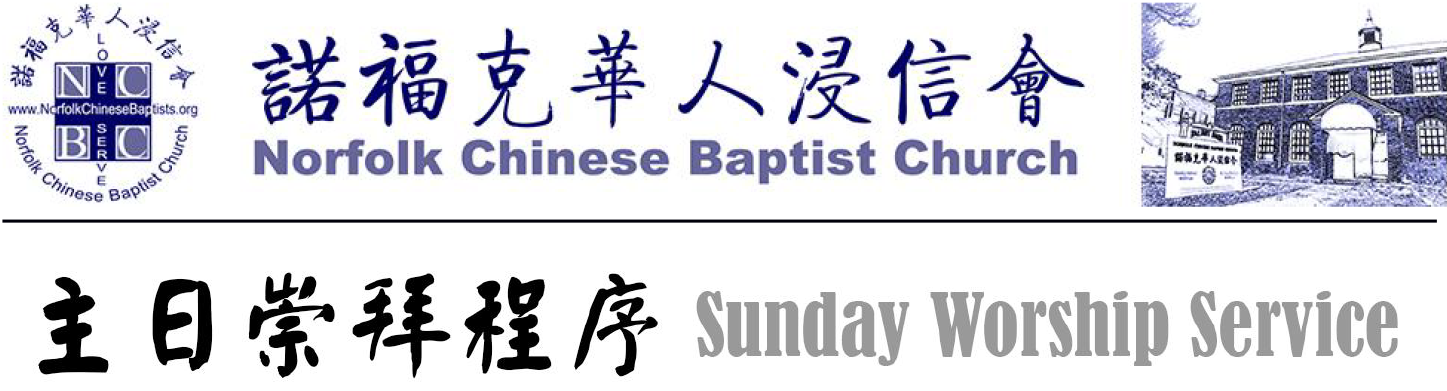 July 14, 2019 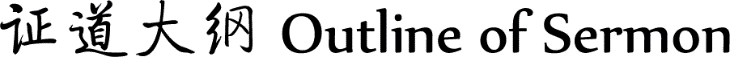 讲题：神羔羊 大纲：1.修直主的路		2.神的羔羊	3.圣灵降临在他身上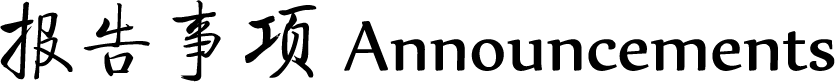 1.2.3.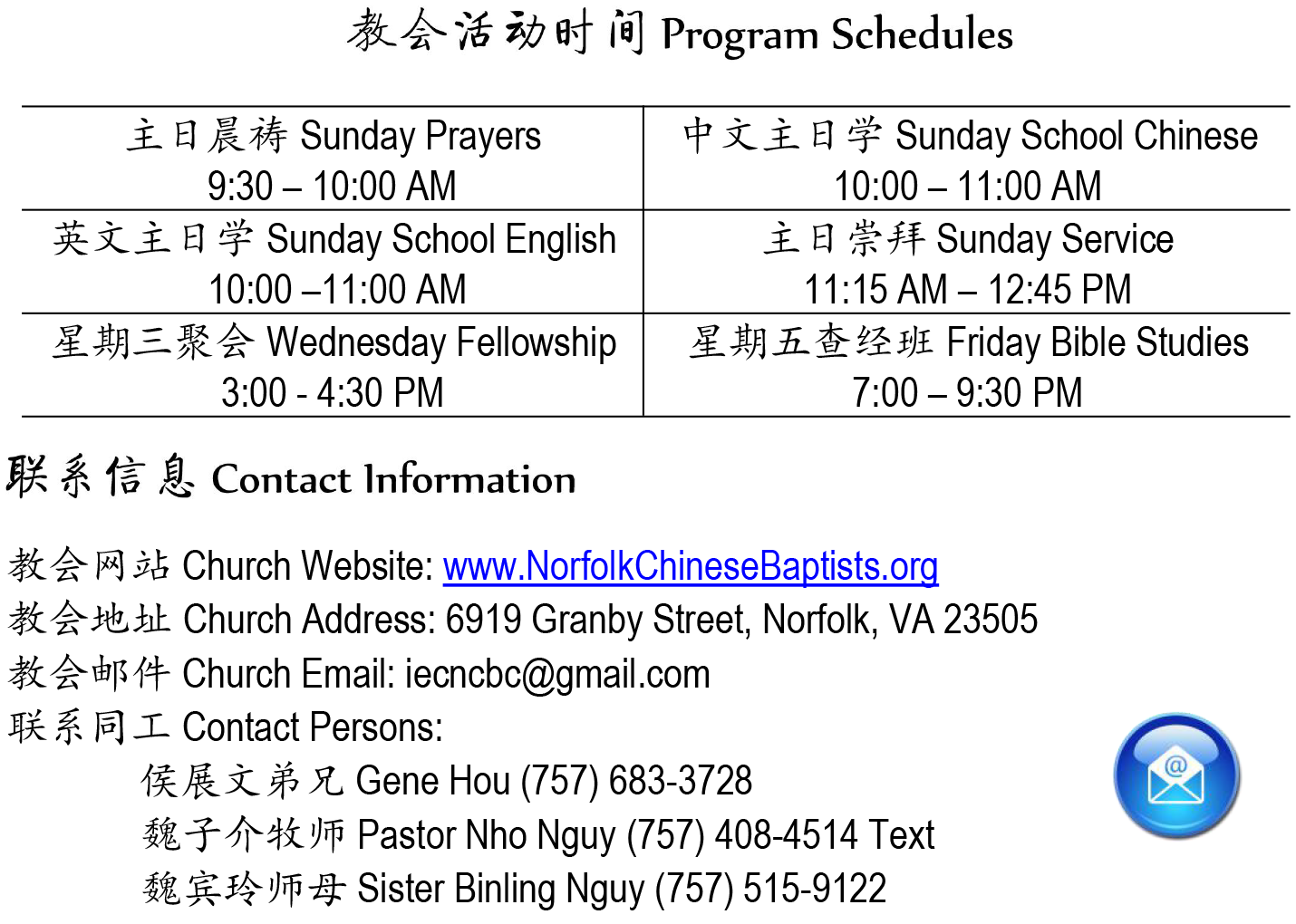 赞美Praise Songs歌名歌名歌名请起立Please stand up序乐Songs of Praise生命圣诗522：主在圣殿中The Lord Is in His Holy Temple请起立Please stand up宣召Call to Worship《圣经》经节请起立Please stand up使徒信经Apostles' Creed请起立Please stand up祷告 Prayer请起立Please stand up启应经文Scripture《圣经》经节奉献Offering为孩童祷告Pray for Children祷告者姓名证道 Sermon讲员姓名回应诗歌Hymn歌名请起立Please stand up三一颂Doxology请起立Please stand up圣餐 Holy Communion月初主日保留（其它周删掉这一整行，不留空行）爱心奉献 Love Offering月末主日保留（其它周删掉这一整行，不留空行）迎新 Greeting报告事项 Announcements请听主席报告并参照周报祷告祝福Benediction默祷散会 Silent Prayer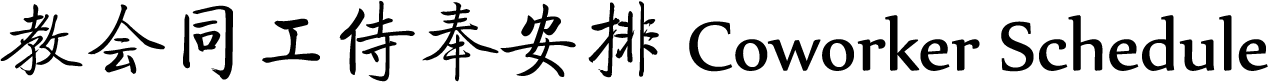 上周奉献Last Week Offering服侍Service本周（7/14）下周（7/21）一般：$主席 Presider人姓名人姓名爱心：$司事 Ushers人姓名/人姓名人姓名/人姓名总计：$翻译 Interpreter人姓名人姓名提醒：月初主日有圣餐/月末主日爱心奉献幻灯 Bulletin人姓名人姓名提醒：月初主日有圣餐/月末主日爱心奉献清洁 Cleaning人姓名/人姓名人姓名/人姓名提醒：月初主日有圣餐/月末主日爱心奉献